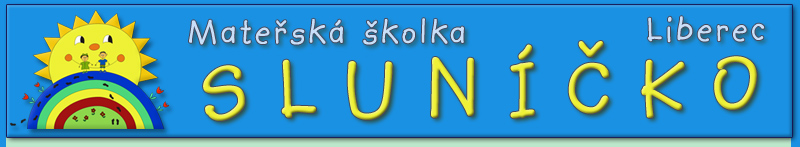                                           PLATBY          2018/2019                Děti  do 5 let  :                        1316,- Kč            / školné 516,-Kč  + stravné  800,-Kč /Děti 6 –leté – předškolní         800,- Kč           / stravné 800,-Kč  , školné neplatí /Děti 7 –leté   - odkladové         840,- Kč            / stravné 840,-Kč  , školné neplatí/                                  ČÍSLO ÚČTU MŠ                5452452/0800